Муниципальное бюджетное дошкольное образовательное учреждение детский сад №18  «Ласточка» комбинированного вида Елабужского муниципального районаПлан оздоровительной работы 2019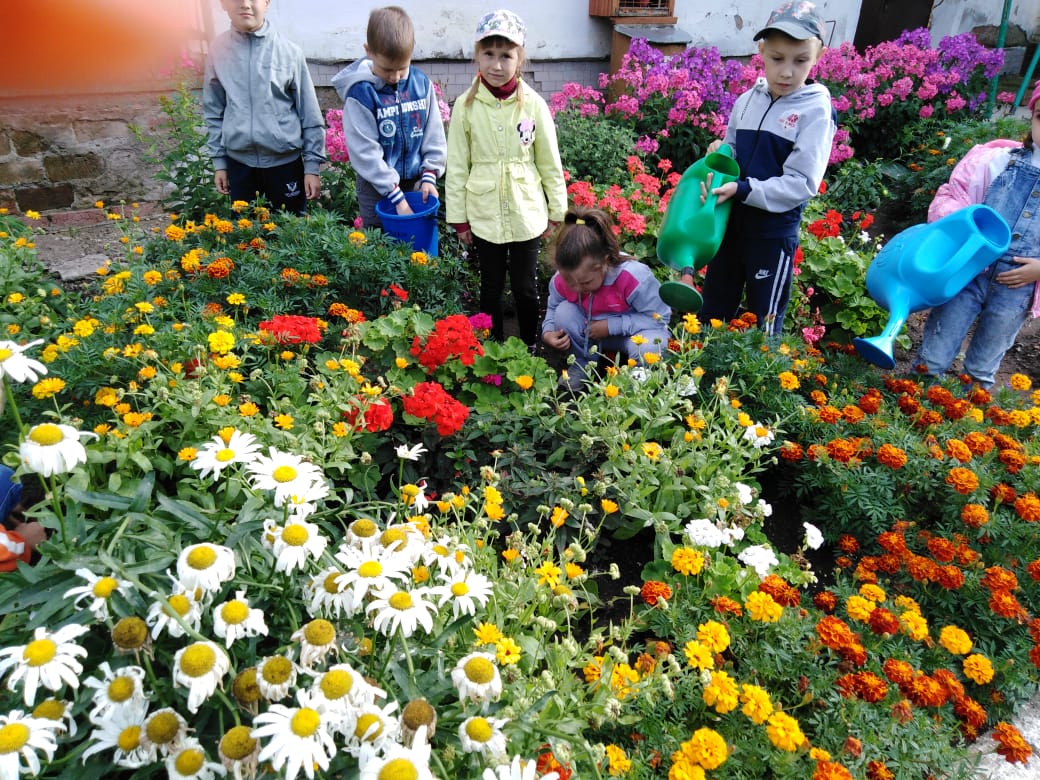 Елабуга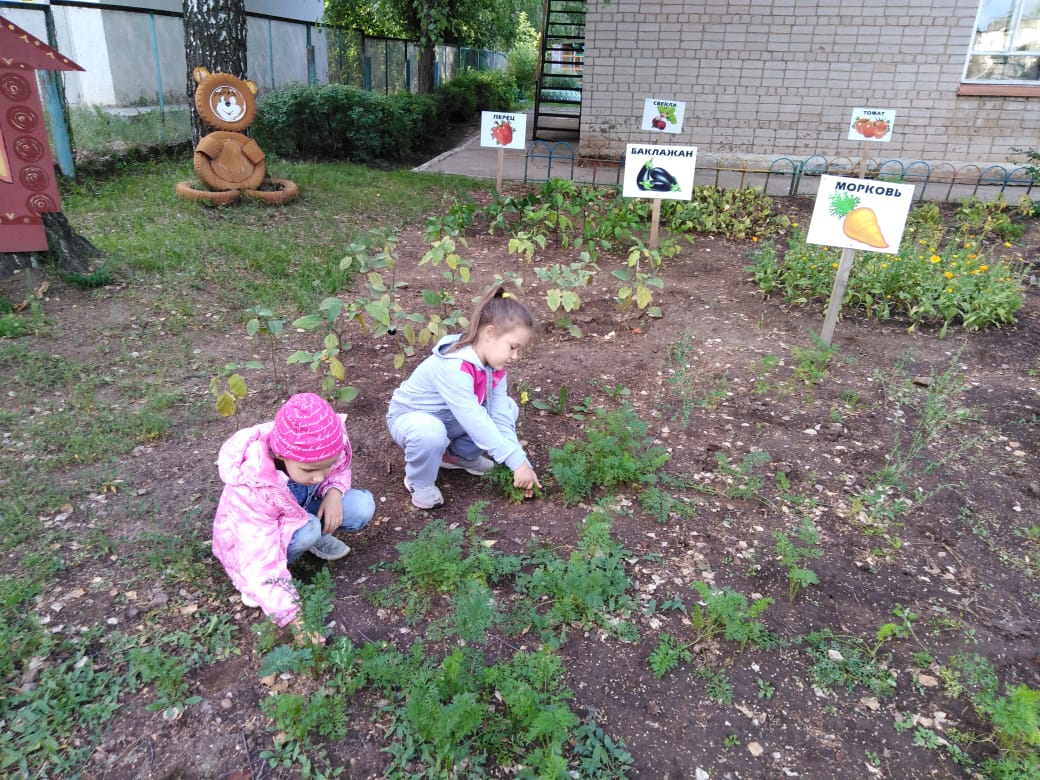 ЕлабугаЕлабуга Режим дня в летний оздоровительный периодПерспективный план мероприятий с детьмиИюльАвгустГЛАСОВАНОПредседатель профсоюзного комитета_________________/Г.Т.СафинаУТВЕРЖДАЮЗаведующий МБДОУ детский сад № 18 «Ласточка»комбинированного вида ЕМР_____________Н.М. ШабалинаВведено в действиеприказом __________№ ________ПРИНЯТОПринят на педагогическом советеПротокол № от « __30_ » ___мая__ 2019г.Режимные моментыПервая  младшая группа № 1 «Лапушки»Вторая  младшая группа № 4 «Почемучки»Старшая группа № 5 «Фантазёры»Старшая  группа № 6 «Непоседы»Приём детей, самостоятельная деятельность07.00 – 07.5007.00 – 08.0007.00 – 08.0507.00 – 08.10Утренняя гимнастика07.50 – 08.0008.00 – 08.0508.05 – 08.1008.10 – 08.15Завтрак08.00 – 08.3008.05 –08.2508.10 – 08.3008.15 – 08.25Самостоятельная деятельность08.30 – 09.0008.25 – 09.0008.30 – 09.0008.25 – 09.00Занимательная деятельность09.00 – 09.1009.00 – 09.1509.25 – 09.4009.00 – 09.2509.00 – 09.25Подготовка к прогулке, прогулка09.10 – 11.2009.40 – 11.3509.25 – 12.2509.25 – 12.30Подготовка к обеду, обед11.20 – 12.0011.35 – 12.2012.25 – 12.4512.30 – 12.50Дневной сон12.00 – 15.0012.20 – 15.0012.45 – 15.0012.50 – 15.00Постепенный подъём, закаливающие и гигиенические процедуры15.00 – 15.1515.00 – 15.1515.00 – 15.1515.00 – 15.15Полдник15.15 – 15.3015.15 – 15.3015.15 – 15.2515.15 – 15.25Совместная деятельность15.30 – 15.4015.30 – 15.4515.25 – 15.5015.25 – 15.50Игры, самостоятельная деятельность детей, досуги15.40 – 16.1015.45 – 16.2515.50 – 16.3015.50 – 16.35Чтение художественной литературы16.10 – 16.2016.25 – 16.3516.30 – 16.4016.35 – 16.45Подготовка к ужину, ужин16.20 – 16.4016.35 – 16.5016.40 – 17.0016.45 – 17.05Подготовка к прогулке, прогулка16.40 – 19.0016.50 – 19.0017.00 – 19.0017.05 – 19.00Уход детей домойДо 19.00До 19.00До 19.00До 19.00Сроки проведения.Тема дняМероприятияОтветственныеI неделя «Здравствуй, лето!»I неделя «Здравствуй, лето!»I неделя «Здравствуй, лето!»03.06.19 - Международный день защиты детей.I половина дня- Беседа «Лето снова с нами»».- Праздник-развлечение «Страна детства».- Стендовая информация для родителей «Права детей».II половина дня- Рисование «Дети и лето».Муз. руководитель,педагоги ДОУ.04.06.19 -«День русских народных сказок».I половина дня-Чтение русских народных сказок.-Рассматривание иллюстраций.-Драматизация любимых сказок.II половина дня- Конкурс рисунков «Моя любимая сказка».ПедагогиДОУ.05.06.19 - Всемирный день охраны окружающей среды (День эколога).I половина дня- Экологическая тропа «Путешествие в мир природы».II половина дня- Рисование на тему «Эколята – юные защитники природы».ПедагогиДОУ.06.06.19 - Пушкинский день России (День русского языка).I половина дня-Беседа  «Знакомьтесь, сказочник!»литературный час по творчеству А.С.Пушкина- Оформление выставки на общем стенде детских рисунков «Любимый сказочный герой».II половина дня- Дидактическая игра «Кто смешнее придумает название». -Дидактическая игра «Дорисуй героя».ПедагогиДОУ.07.06.19 - Всемирный день океанов.I половина дня- Отгадывание загадок о водном мире.- Рассматривание иллюстраций «Водный транспорт».- Знакомство с правилами поведения на воде.II половина дня- Конкурс рисунков «Морские обитатели».ПедагогиДОУII неделя  «Безопасное лето!»II неделя  «Безопасное лето!»II неделя  «Безопасное лето!»10.06.19 - Международный день друзей.I половина дня- Беседы: «Кто такой друг?», «Для чего нужны друзья».- П/и на прогулке: «Классики», «Скакалки», «Мышеловка», «Ловишки», «Карусели».II половина дня-Рисование портрета друга.ПедагогиДОУ.11.06.19 - «День ПДД».I половина дня- Спортивные упражнения: закрепление ПДД на площадке с дорожной разметкой.- Сюжетно-ролевая игра «ДПС». II половина дня- Творческая мастерская: рисование иллюстраций по прочитанному, чтение стихов и рассказов.ПедагогиДОУ.13.06.19 - День России. (12.06.2019)I половина дня- Рассматривание иллюстраций, альбомов «Столица - Москва».- Беседы: «Кузбасс – родина моя», «Наш флаг и наш герб».II половина дня- Выставка рисунков к 70 - летию г.Юрги  «Мой любимый город».Педагоги ДОУ.14.06.19 – Лекарственные растения.I половина дня-  Беседа с рассматриванием картинок-Беседа по правилам личной безопасности с рассматриванием иллюстраций «Осторожно, растения!» «Ядовитые растения, грибы», «Лекарственные растения».II половина дня-Подвижные, сюжетно-ролевые, дидактические игры.-Проблемные ситуации, логические задания.-  Изготовление знаков «Опасно».ПедагогиДОУ.III неделя «Лето в моем крае»III неделя «Лето в моем крае»III неделя «Лето в моем крае»17.06.19 - День  медицинского работника.I половина дня-Утренняя гимнастика на площадке «Путешествие в Спортландию».-  Беседа с рассматриваниемиллюстраций: «Профессия врач».- Беседы о здоровье: «Если что у вас болит, вам поможет Айболит», «Живые витамины», «Вредная еда».II половина дня- Нарисуй  любимого героя из сказки «Мойдодыр» К. И. Чуковского.ПедагогиДОУ.18.06.19 – День растений. I половина дняПутешествие по экологической тропе ДОУ:- Беседа «Зелёная аптека».-Дидактические игры «Зеленая аптека, «Что в поле растет?» «Найди наши деревья», «Выбери и назови кустарники».II половина дня-Лепка, рисование, аппликация по теме дня.ПедагогиДОУ.19.06.19 – День насекомых.I половина дняПутешествие по экологической тропе ДОУ:- Игра - беседа «По муравьиной тропе».-Лепка, рисование, аппликация по теме дня.II половина дня-Изготовление альбома «Природа моего края».ПедагогиДОУ.20.06.19 – День птиц.I половина дня-Загадки про объекты живого мира.-Рассматривание альбомов, фотографий, открыток, слайдов с изображением птиц.-Беседы о птицах родного края.II половина дня- Рисование по замыслу.-Лепка, рисование, аппликация по теме дня.ПедагогиДОУ.21.06.19 – День животных.I половина дня-Загадки про объекты живого мира.-Рассматривание альбомов, фотографий, открыток, слайдов с видами родной природы.-Рассматривание альбомов, фотографий, открыток, слайдов с изображением животных.-Беседы о животных родного краяII половина дня- Спортивное развлечение по теме дня.ПедагогиДОУ.IV неделя «Неделя искусств»IV неделя «Неделя искусств»IV неделя «Неделя искусств»24.06.19 – День моды.I половина дня- Беседа о русском костюме.- Волшебные полоски из бумаги «Серьги для уголка «Ряженье».- Аппликация «Украсим одежду».-Подвижные, сюжетно-ролевые, дидактические игры.-Рассматривание журналов мод.II половина дня--Изодеятельность «Мое любимое платье».- Творческая игра «Вырезание из бумаги».ПедагогиДОУ.25.06.19 - День театра.I половина дня- Заучивание стихов о летней природе (Суриков, Тютчев, Прокофьев).-Игровое упражнение «Актеры», «Пантомима».II половина дня- Изготовление фотоколлажа «Маленькие артисты» (совместно с родителями).ПедагогиДОУ.26.06.19 – День музыки.I половина дня-Хороводы, танцевальные игры «Делай так», «Не делай так».- Слушание «Звуки природы»- Песни «Колокольчик», «Кукушка», «Дождик», «Лесная песенка», «Лето – это красота»II половина дня- Рисование на песке.- М/и «Возьми флажок», «Найди пару», «Спой, как тебя зовут».ПедагогиДОУ.27.06.19  -  День нарядного участка.I половина дня- Уход за клумбами, труд в саду.- Поделки из природного материала.- Изготовление гербариев- Работа с бросовым материалом и бумагой «Украсим участок».II половина дня-  Рисование «Краски лета», «Летний пейзаж».ПедагогиДОУ.28.06.19 – День осторожного пешехода.I половина дня- Беседы о правилах поведения на дороге.II половина дня- Оформление газеты «Правила дорожного движения».ПедагогиДОУ.I неделя «Неделя занимательных превращений»»I неделя «Неделя занимательных превращений»»I неделя «Неделя занимательных превращений»»01.07.19 - Джунгли зовут.I половина дняЗарядка «У жирафа пятна, пятна»-Беседа «Интересные факты о животных жарких стран», «Зачем тигру полоски, а жирафу пятна»- Д/и «Животные и их детеныши», «Поможем директору зоопарка», «Кто это», «Кто живет в пустыне».-Чтение: Н.И. Сладков «Разноцветная земля. Пустыня.», «Песчанкин дом. Черепаха. Разговоры в песках.», Р.Киплинг «Откуда у верблюда горб» и др.II половина дня-Сюжетно – ролевая игра «Мы -Маугли. Приключения в джунглях».Педагоги ДОУ.02.07.19  – Друзья – Апачи и Каманчи.I половина дня-Просмотр мультфильмов из серии "Приключения Болека и Лелека": «Индейский трофей», «Индейский идол».-П/и: «Учимся бросать лассо – ловим буйвола», «Мы охотимся на пуму», «Земля, вода, огонь, воздух» - с мячом.II половина дня- Эстафета «Индейцы - лучшие наездники».Педагоги ДОУ.03.07.19 – День ГИБДД.I половина дня- Беседа «Правила дорожного движения».- Развлечение по ПДД«В страну дорожных знаков».II половина дня- Аппликация «Светофор».Зам. по БОП, педагоги ДОУ.04.07.19 – День супергероя.II половина дня-Зарядка с человеком - пауком- Конкурс «Путешествие по небоскребу».-Полоса препятствий.-Посвящение в супергерои. Дети получают супергеройские имена и рисуют медали.I половина дня- Игры с мячом.Педагоги ДОУ.05.07.19 – День веселого пирата.I половина дня-Беседа «На чем плавал человек».- «Мостик» конструирование из подручного материала.- П/и: «Море волнуется», «Чей дальше» - с мячом», «Прятки», Не разлей воду».II половина дня- Развлечение «В морском царстве, в подводном государстве».Педагоги ДОУ.II неделя «Неделя путешествий»II неделя «Неделя путешествий»II неделя «Неделя путешествий»08.07.19 –Всероссийский день семьи, любви и верности. I половина дня- Беседы на темы: «Семья-это значит МЫ вместе», «Неразлучная семья», «Вся семья вместе и душа на месте».II половина дня- Организация сюжетно-ролевых игр «Семья», «Дочки-матери», «Наш дом» и т.п.Педагоги ДОУ.09.07.19 – Путешествие в космос.I половина дня- Д/и «Еда для космонавта». -Рисование, лепка, аппликация «Лунный пейзаж», «Звезды», «Ночное небо», «Космос», «Ракета».- Отгадывание загадок по теме. II половина дня- Познавательная викторина «Космос.Педагоги ДОУ.10.07.19 – Путешествие в мир природы.I половина дня- Знакомство с флорой и фауной Африки.- Беседа с рассматриванием картинок по данной теме.II половина дня- Развлечение для детей «Я возьму с собой в дорогу».Педагоги ДОУ.11.07.19 –  Путешествие в прошлое.I половина дня- Дидактические игры «Раньше и сейчас», «Что сначала, что потом».- Игра-ориентирование «Археологи».II половина дня- Нетрадиционные виды рисования по теме.Педагоги ДОУ.12.07.19 – Путешествие по морю.I половина дня- Опыты «Раскрасим воду в разный цвет».- П/и «Не разлей воду».- Слушание «Море в музыке», «Шум моря» (звуки).- С/р игра: «В гостях у жителей подводного царства.II половина дня- Игра – путешествие «По дну океана вместе с Русалочкой».- Педагоги ДОУ.III неделя «Неделя развлечений»III неделя «Неделя развлечений»III неделя «Неделя развлечений»15.07.19 – День мыльных пузырей.I половина дня-Опыты с мылом и водой.-Игры с мыльными пузырями.-Рисование мыльными пузырями (сотворчество воспитателя с детьми).II половина дня- Аттракционы «Чей пузырь взлетит выше», «Самый большой пузырь», «Лопнет - не лопнет».Педагоги ДОУ.16.07.19 – День любимых игр и игрушек.I половина дняУтренняя гимнастика «Мы игрушки».-Беседа «Волшебный мир игрушек» (рассказ воспитателя об истории игрушки, рассматривание иллюстраций и различных игрушек в групповой комнате)Выставка «Моя любимая игрушка» (дети приносят из дома на один день любимые игрушки, вместе с воспитателем устраивают выставку)Рисование на тему: «Моя любимая игрушка».II половина дня- Сюжетно-ролевая игра «Поездка в Детский мир».Педагоги ДОУ.17.07.19–День пожарного надзора.I половина дня- Беседы о правилах П.Б.- Развлечение «Спички детям не игрушки».- Просмотр мультфильмов.II половина дня- Рисование «Опасные предметы».Зам. по БОП, педагоги ДОУ.18.07.19 – День веселых красок.I половина дня- Словесная дидактическая игра «Кто больше назовет предметов одного цвета»-Дидактическая игра «Найдем краски для времен года» , «Соберем радугу».-П/и «Краски», «Встань на свое место».II половина дня- Нетрадиционное рисование «Рисуем без кисточек и карандашей».Педагоги ДОУ.19.07.19 – День народных игр.I половина дня- Создание радостного настроения через ознакомление с народными играми.- Рассматривание альбомов «Народные игры».II половина дня- Подвижные народные игры: «Бабки» (используем вместо бабок –кегли); «Горелки»,  «Ручеек», «Волк во рву», «Жмурки» и другие.-Чтение литературных произведений по теме дня.Педагоги ДОУ.IV неделя «Неделя юных исследователей»IV неделя «Неделя юных исследователей»IV неделя «Неделя юных исследователей»22.07.19 - Всемирный день китов и дельфинов.I половина дня- Игра-викторина «Как по морю-океану». II половина дня- Аппликация «Подводный мир».Педагоги ДОУ.23.07.19 - День домашних любимцев.I половина дня- Беседы  о домашних животных и о той пользе, которую они приносят людям.-Рассматривание иллюстраций и картин о домашних животных.II половина дня-Оформление альбома «Мой любимый питомец» - фотографии и рисунки детей.Педагоги ДОУ.24.07.19 – День почемучек.I половина дня- Беседа с рассматриванием картинок.- Викторина «Что, где, когда», «Всезнайка».-Логические задания: найди отличия, ребусы, кроссворды.II половина дня- Делаем солнечные часы. Опыты и эксперименты во время прогулки.Педагоги ДОУ.26.07.19 – День юного натуралиста.I половина дня- Беседа с рассматриванием картинок.-Чтение художественной литературы природоведческого характера.-Д/и: «Береги природу», «Скажи название» «Узнай растение по листу».-П/и: «Земля, вода, огонь, воздух» - с мячом, «Солнечные зайчики», «Скакалки».- С/р игра: «Лесное путешествие»II половина дня- Изготовление знаков «Правила поведения в лесу». Изготовление «Красной книги», альбома «Родной край».Педагоги ДОУ.V неделя «Добрых дел»V неделя «Добрых дел»V неделя «Добрых дел»29.07.19 - Международныйдень дружбы.I половина дня- Беседа на тему: «Что такое дружба? Для чего нужны друзья?».- Дидактическая игра «Хорошо и плохо».- Чтение сказки В. Катаева «Цветик-семицветик».II половина дня- Акция «Подари улыбку другу».Педагоги ДОУ.30.07.19 – День домашних животных.I половина дня- Беседы: «Домашние животные и забота о них».II половина дня- Рисование «Мой домашний  питомец» (выставка работ).Педагоги ДОУ.31.07.19 – День книжки- малышки.I половина дня- Ремонт книжек.-Выставка поделок, игрушек-самоделок «Герои волшебных русских сказок».II половина дня- Изготовление книжек-малышек.Педагоги ДОУ.I неделя «День добрых дел!»I неделя «День добрых дел!»I неделя «День добрых дел!»01.08.19 – Международный день светофора.I половина дня- Беседа: «История рождения светофора».- Спортивное мероприятие «В гостях у Светофора».- Конкурс «Дорожные знаки»(оформление выставки в группе).II половина дня- Дидактическая игра: «Собери светофор». - Викторина «Наш друг – светофор».ПедагогиДОУ.02.08.19 – Ильин день.I половина дня- Беседа о традициях, празднования праздника «Ильин день».- Приметы праздника.- Хороводы, пение, фольклорных песен.II половина дня- Рисование по теме праздника.Педагоги ДОУ, муз.руководитель.II неделя «Будьте здоровы!»II неделя «Будьте здоровы!»II неделя «Будьте здоровы!»05.08.19– Витаминка в гостях у ребят.I половина дня- Беседа «Витамины я люблю - быть здоровым я хочу».- Игра «Съедобное - несъедобное» - беседа о значении продуктов питания в жизни человека.II половина дня- Развлечение «Веселые эстафеты».ПедагогиДОУ, зам. по БОП.06.08.19 -  В гости к Айболиту.I половина дня- Слушание произведения К.И. Чуковского «Айболит».-Просмотр мультипликационных фильмов из серии Смешарики: «Личная гигиена», «Ёжик и здоровье».II половина дня-  Игра – путешествие «В гости к Айболиту».Педагоги ДОУ.07.08.19 - Жили-были - Ох и Ах.I половина дняПриглашение родителей на открытую зарядку «Здоровье в порядке, спасибо зарядке». -Аттракционы «Попади в цель», «Подбрось - поймай», «Стенка - хлопок».-Чтение стихов о спорте.-Загадывание загадок о спортивных атрибутах.II половина дня-Развлечение «Одень спортсмена».ПедагогиДОУ.08.08.19 – Будьте здоровы.I половина дня- Беседы: «Уроки безопасности», "Беседа о здоровье, о чистоте" «Друзья Мойдодыра».-Беседа «Как много есть разных наук, зачем нам нужны науки».II половина дня- Игра-путешествие «В гости к Василисе Премудрой».ПедагогиДОУ.09.08.19 -  День физкультурника.I половина дня- Беседы о здоровом образе жизни с иллюстрациями.- Спортивный праздник «Весёлые старты».II половина дня- Заучивание стихотворений, пословиц и поговорок о спорте.- Рисование «Спортивная эмблема группы».ПедагогиДОУ.III неделя «Мы живём в России»III неделя «Мы живём в России»III неделя «Мы живём в России»12.08.19 –День строителя.I половина дня- Беседа о профессии строитель( с иллюстрациями).- Наблюдение «Разные дома».- Рисование мелками на асфальте «Мы – строители».II половина дня- Дидактическая игра «Кто на стройке самый главный?».- Игры из лего-конструктора.ПедагогиДОУ.13.08.19 – Медовый спас.I половина дня- Беседа о традициях празднования праздника «Медовый спас»- Приметы праздника- Народные советы- Рисование по теме праздникаII половина дня- Чтение пословиц, поговорок и загадок «Черен мак, да бояре едят», «Рад Яков, что пирог с маком», «На тычинке городок, в нем семьсот воевод» и др.ПедагогиДОУ.14.08.19 – День искусств.I половина дня- Рассматривание летних пейзажей   Левитан, Куинджи, Шишкин. - Рассматривание натюрмортов Минон, Толстой, Грабарь.- Игровое упражнение«Композиция», «Составь натюрморт».II половина дня- Развлечение «Лучший чтец».ПедагогиДОУ.15.08.19 – День родного края.I половина дня- Беседы: «Край, в котором мы живём», «О чём рассказывают памятники», «Люди, прославившие наш край».- Чтение художественной литературы: В. Степанов. «Что мы Родиной зовем».- Беседа о природных богатствах родного края.II половина дня- Прослушивание  в аудиозаписи русских народных песен.- Рисование «Наша улица, наш город».ПедагогиДОУ.16.08.19 - День хлеба.I половина дня- Беседы: «Откуда пришла булочка».-Чтение и разучивание стихотворений, пословиц, поговорок, художественных произведений  о хлебе.II половина дня- Рисование:  «Хлеб – хозяин дома», «Береги хлеб».ПедагогиДОУ.IV неделя «Знания – сила!»IV неделя «Знания – сила!»IV неделя «Знания – сила!»19.08.19 – Клуб путешественников.I половина дня- Беседа с рассматриванием детских энциклопедий по данной теме.- Рисование по теме.II половина дняСоздание альбома «Такие разные страны», «Путешествуем по миру».ПедагогиДОУ, муз. руководитель.20.08.19 – День лекарственных растений.I половина дня- Беседы: «Что такое лекарственные растения»; «Где и как используют лекарственные растения»; «Место произрастания лекарственных растений».- Просмотр  книг, альбомов, энциклопедий о лекарственных растениях.II половина дня- Д/и: «Что было бы если бы исчезли…», «Какого растения не стало», «Слова», «Что лишнее».ПедагогиДОУ.21.08.19 – День государственного флага.I половина дня- Беседы: «Флаг России».- Рассматривание альбома «Россия-Родина моя».II половина дня- Чтение стихов о родном крае, мире.- Чтение русских народных сказок: «Садко», «Илья Муромец и Соловей разбойник».ПедагогиДОУ.22.08.19– День нашего города.I половина дня- Рассматривание книг, иллюстраций, открыток «город Юрга».- Рассматривание альбома и беседы «Люди, прославившие наш город».- Чтение стихов о родном городе.II половина дня- Оформление папки-передвижки «Люби и знай свой город».ПедагогиДОУ.23.08.19 - День юного художника.I половина дня- Беседы «Кто такие художники», «Жанры живописи».- Конкурс "Юные художники" коллективное рисование на асфальте.II половина дня- Свободное рисование по данной теме.ПедагогиДОУ.V неделя «По страницам летних дней»V неделя «По страницам летних дней»V неделя «По страницам летних дней»26.08.19 – День кино России.I половина дня- Беседа о кино,  «Какие фильмы вы смотрели, какие вам особенно понравились, о чем они»,  «Как снимают кино». - Отгадывание   загадок по тематике детских фильмов.- Прослушивание музыки и песен из детских фильмов.II половина дня- Д/и: «Придумай новых героев», «Эмоции героев».- Рисование «Мой любимый герой кино»  - совместно с родителями.ПедагогиДОУ.27.08.19 – День летних именинников.I половина дня- Чтение стихов, посвященных именинникам.- Поздравления именинников.- Исполнение песни о дне рождении.- Хороводы.II половина дня- Изготовление подарков для именинников.ПедагогиДОУ.– День  огородника.I половина дня- Рассматривание энциклопедий- Подбор иллюстраций, открыток по теме- Чтение художественной литературы, отгадывание загадок-Д/и:  «Найди по описанию», «Пазлы», «Разрезные картинки», «Домино», «Чудесный мешочек», «Вершки – корешки».- П/и: «Съедобное – несъедобное», «Найди пару»,  «Огуречик».II половина дня- Инсценировка «Спор овощей».- С/р игры: «Овощной магазин», «Семья».ПедагогиДОУ.29.08.19 – День солнца.I половина дня- Чтение: «Заботливое солнышко», Ю. Марцинкявичюс «Солнце отдыхает», армянская потешка «Где ночует солнышко».- Игра на прогулке: «Следопыты».- Наблюдение за солнцем на прогулке.II половина дня- Рисование солнышка – нетрадиционными способами.ПедагогиДОУ.30.08.19 - До свидания лето.I половина дня- Беседы «Чем вам запомнилось лето».- Музыкально – спортивный праздник «До свидания, лето».II половина дня-  Кукольный театр для разных возрастных групп.ПедагогиДОУ, муз. руководитель.